«Утверждаю»Председатель общественного советапри управлении ветеринарииРостовской области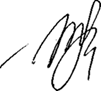                                                                                                                          Т.И. Лапина                                                                                                  «01»  июля 2016 г.Протокол №20заседания общественного советапри управлении ветеринарии Ростовской области28 июня 2016 года 	г. Ростов-на-Дону11-00	ул. Вавилова, 68ПРИСУТСТВОВАЛИ:Лапина Т.И. – председатель общественного совета, профессор ФГБНУ «Северо-Кавказский зональный научно-исследовательский ветеринарный институт»;Пушкарева И.И. – заместитель генерального директора государственного бюджетного учреждения Ростовской области «Ростовская областная станция по борьбе с болезнями животных с противоэпизоотическим отрядом»;Кушнарева Т.В. – секретарь общественного совета, юрисконсульт ГБУ РО «Ростовская горСББЖ».ЧЛЕНЫ ОБЩЕСТВЕННОГО СОВЕТА:Брайко О.В. - программист ГБУ РО «Ростовская облСББЖ с ПО»;Давиденко В.В. – начальник  ГБУ РО «Ростовская горСББЖ»;Дедкова С.Ю. – директор филиала - главный ветеринарный врач города Батайского филиала ГБУ РО «Ростовская облСББЖ с ПО»Лизунова С.Г. – директор Аксайского филиала ГБУ РО «Ростовская облСББЖ с ПО»;       Юнев А.Л. – генеральный директор ООО «Биотех».ПРИГЛАШЕННЫЕ:        Софьин С.А. – ведущий специалист противоэпизоотического отряда ГБУ РО «Ростовская облСББЖ с ПО».Заседание членов общественного совета при управлении ветеринарии Ростовской области открыла Лапина Т.И.:- сообщила о наличии кворума для принятия решений.ПОВЕСТКА ДНЯ:Организация и контроль мероприятий по дезинфекции и дезинсекции на территории сельскохозяйственных предприятий всех форм собственности.СЛУШАЛИ:Софьина С.А. – ведущего специалиста противоэпизоотического отряда ГБУ РО «Ростовская облСББЖ с ПО».В обсуждении участвовала Дедкова С.Ю.РЕШИЛИ:Информацию принять к сведению.Секретарь общественного совета                                                                            Т.В. Кушнарева 